Allegato AAl Comune di Marciana Marina Ufficio Attività ProduttiveVia G.Pascoli n. 157033 Marciana Marina (LI)Il/la sottoscritta/o_____________________________________________________________________Nata/o a ________________________________________ (PROV____) il________________________C.F.________________________________residente a ____________________________ (Prov______)Via_________________________________________________________________n.______________In qualità:	di titolare/legale rappresentante dell’impresa ( barrare la casella di appartenenza)Ragione sociale per esteso: _____________________________________________________________________________________Attività esercitata:______________________________________ Codice ATECO : ___________________Numero REA ( per le imprese iscritte CCIAA): _________________________________________________Partita IVA: _____________________________________________________________________________Indirizzo e sede legale: ____________________________________________________________________Cap ______________________ Città _____________________________________________ (Prov____) e-mail: ___________________________________ PEC: ______________________________CHIEDE:Il riconoscimento di un contributo a fondo perduto a sostegno dal disagio derivante dall’emergenza COVID 19 che ha prodotto una perdita di fatturato superiore al 25% nell’anno 2020 rispetto all’anno 2019, o per aver avviato la propria attività nell’anno 2020.Sede operativa nel Comune di Marciana Marina (se diversa dalla sede legale):________________________________________________________________________________Cap_________________________Città__________________________________(PROV______)email___________________________________________P.E.C.___________________________DICHIARAconsapevole delle pene stabilite per false attestazioni e mendaci dichiarazioni ai sensi dell’articolo 76 del  d.P.R. 28 dicembre 2000, n. 445 e degli artt. 483,495 e 496 del Codice Penale e che inoltre, qualora dal controllo effettuato emerga la non veridicità del contenuto della dichiarazione resa, decadrà dai benefici conseguenti al presente bando sulla base della dichiarazione non veritiera ai sensi dell’articolo 75 del d.P.R. n. 445/2000, sotto la propria responsabilità	1) di aver subito la Perdita di Fatturato come segue: (a )	Fatturato conseguito nell’anno 2020	            Euro   _____________________; ( b)	Fatturato conseguito nell’anno 2019		            Euro  ______________________; (c)	Perdita di Fatturato [(b)-(a)] (in valore assoluto)	Euro ________________; (d)	Entità percentuale della perdita di Fatturato 	 ____   ____ per cento.(e)	di aver avviato la propria attività nell’anno 2020.Il contributo (da considerarsi al lordo della eventuale ritenuta d’acconto del 4%) verrà corrisposto all’attività economica in un’unica soluzione.   DICHIARA INOLTREin relazione al disposto art. 2 del Bando:di essere un operatore economico iscritto al registro delle imprese della Camera di Commercio con sede operativa o sede dell'attività nel territorio comunale di Marciana Marina;di rientrare fra le attività presenti sul territorio comunale di commercio al dettaglio (esercizi di vicinato alimentare e non, somministrazione di alimenti e bevande, artigianato, servizi alla persona);di aver subito, in seguito all’emissione dei decreti governativi di contrasto alla diffusione del Coronavirus, una sospensione o un forte ridimensionamento della propria attività, con conseguente calo o interruzione delle vendite e/o del fatturato nell’anno 2020, in misura pari o superiore al 25% rispetto all’anno 2019;Di aver avviato la propria attività nell’anno ________;di avere un numero di addetti inferiore a 10 Unità Lavorative;che l’attività risulta avviata alla data del ___________, e per la quale non è intervenuta in seguito a tale data, cessazione o altra procedura che di fatto la renda inattiva;di non essere sottoposta a procedure di liquidazione (compresa liquidazione volontaria), in stato di fallimento, di amministrazione controllata, di concordato preventivo o in qualsiasi altra situazione equivalente secondo la normativa vigente;di avere legali rappresentanti, amministratori (con o senza poteri di rappresentanza) e soci per i quali non sussistano cause di divieto, di decadenza, di sospensione previste dall’art. 67 D. Lgs. 6 settembre 2011, n. 159 (Codice delle leggi antimafia) e per i quali non sia stata pronunciata sentenza di condanna passata in giudicato, o emesso decreto penale di condanna irrevocabile, oppure sentenza di applicazione della pena su richiesta, ai sensi dell'art. 444 del codice di procedura penale, per reati contro la pubblica amministrazione e per reati contro il patrimonio che abbiano comportato una pena detentiva superiore a 2 anni;di essere in situazione di regolarità contributiva e previdenziale;di non avere debiti di qualunque natura nei confronti del Comune di Marciana Marina;di rispettare la normativa in materia di salute e sicurezza nei luoghi di lavoro.DICHIARA INFINEDi aver preso visione del bando e di accettarne e rispettarne le condizioni;di aver preso visione dell’informativa prevista dal regolamento in materia di protezione dei dati personali, di conoscere i propri diritti previsti e di acconsentire al trattamento dei dati dell’impresa ai fini della concessione del contributo.SI IMPEGNAa restituire al Comune di Marciana Marina il contributo riconosciuto, in caso di:1.	perdita dei requisiti richiesti;2.	mancato rispetto degli impegni e degli obblighi previsti dal Bando e assunti con la presentazione della domanda;3.	non autenticità di fatti o informazioni riscontrate in fase di controllo;4.	cessazione dell’attività prima della scadenza di tre anni  successivi  alla liquidazione del contributo.INDICAil conto corrente dedicato per l’eventuale erogazione del contributo richiesto, in caso di esito favorevole dell’istruttoria della presente richiesta: Banca /filiale	Intestato a …………………………………………………………….IBAN n……………………………………………………………………:ALLEGA1)	Certificato di vigenza rilasciato dalla CCIAA o Visura camerale in corso di validità;2)	Copia fotostatica del documento di identità in corso di validità del sottoscrittore;3)	Certificazione della regolarità contributiva e previdenziale (DURC) in corso di validità oppure autocertificazione;4)	Estratto della documentazione contabile attestante la perdita di fatturato: copia dei registri Iva (Vendite e corrispettivi) relativa agli esercizi 2019 e 2020. ( registro dei corrispettivi e copia delle fatture emesse per i soggetti in regime forfettario).5)	Per le imprese attive da meno di un anno, dovrà essere allegata tale documentazione relativamente al periodo dall'inizio dell'attività.Marciana Marina , _____/12/2020.                                                                                Il Legale Rappresentante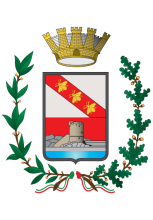 COMUNE DI MARCIANA MARINAPROVINCIA DI LIVORNOCodice Fiscale 82002040499Viale G. Pascoli 1  57033 Marciana Marina -Telefono 0565/99002 -99368 Fax 0565/904321Sito Internet: www.comune.marcianamarina.li.it  Pec: comunemarcianamarina@postacert.toscana.it*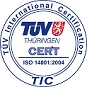 